Wykaz podręczników dla klasy I Niepublicznego Liceum Ogólnokształcącego nr 1 w Pszczynie na rok szkolny 2021/2022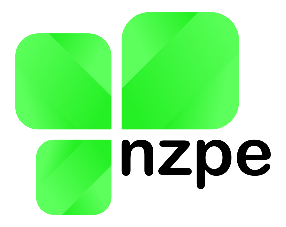 Lp. PrzedmiotTytuł podręcznikaAutorWydawnictwoNumer dopuszczenia1.Język polskizakres podstawowy i rozszerzonyPonad słowami  1 część 1 i 2 Małgorzata Chmiel, Anna Cisowska, Joanna Kościerzyńska, Helena Kusy, Anna Równy, Aleksandra WróblewskaNowa Era1014/1/2019 i1014/2/20192.Język angielskizakres rozszerzonyVision 1. Student`s Book + WorkbookMichael Duckworth, Elizabeth SharmanOxford University Press986/1/20193.Język niemiecki4.Język francuskiC`est parti 1Magdalena SowaDraco989/1/20195.Język hiszpańskipoziom podstawowyDescubre 1.Małgorzata Spychała, Xavier Pasual López, Agnieszka Dudziak-SzukałaDraco996/1/20196.Matematyka 
zakres podstawowy i rozszerzonyProsto do matury 1Maciej Antek, Krzysztof Belka, Piotr GrabowskiNowa Era1013/1/20197.ChemiaTo jest chemia 1Romuald Hassa, Aleksandra Mrzigoda, Janusz MrzigodaNowa Era994/1/20198.ChemiaZakres rozszerzonyTo jest chemia 1Maria Litwińska, Szarota Styka – Wlazło, Joanna SzymońskaNowa Era991/1/20199.FizykaOdkryć fizykę 1Marcin Braun, Weronika ŚliwaNowa Era1001/1/201910.Fizyka 
zakres rozszerzonyZrozumieć fizykę 1Marcin Braun, Agnieszka Byczuk, Krzysztof Byczuk, Elżbieta WójtowiczNowa Era1002/1/201911.BiologiaBiologia na czasie 1Jolanta HoleczekNowa Era1006/1/201912. Biologiazakres rozszerzonyBiologia na czasie 1Marek Guzik, Ryszard Kozik, Władysław ZamachowskiNowa Era1010/1/201913.GeografiaOblicza geografii 1Roman Malarz, Marek WięckowskiNowa Era983/1/201914.Geografia
zakres rozszerzonyOblicza geografii 1Roman Malarz, Marek Więckowski,, Paweł KrofNowa Era973/1/201915.HistoriaPoznać przeszłość 1Marcin Pawlak, Adam SzwedaNowa Era1021/1/201916.Historia Zakres rozszerzony Zrozumieć przeszłość 1Ryszaerd Kulesza, Krzysztof KowalewskiNowa Era1019/1/201917.Wiedza o społeczeństwieW centrum uwagi 1Arkadiusz Janicki, Justyna Kięczkowska, Nowa Era1034/1/201918.Wiedza o społeczeństwieZakres rozszerzonyW centrum uwagi 1Arkadiusz Janicki,  Jerzy Komporowski, Arkadiusz PeisertNowa Era1035/1/201919.Podstawy przedsiębiorczościKrok w przedsiębiorczość.Zbigniew Makieła, Tomasz RachwałNowa Era1039/2020/z120.Edukacja dla bezpieczeństwaŻyję i działam bezpiecznieJarosław SłomaNowa Era960/201921.InformatykaInformatyka na czasie 1 Janusz Mazur, Paweł Perekietka, Zbigniew Talaga, Janusz WierzbickiNowa Era990/1/201922.Informatyka zakres rozszerzonyInformatyka na czasie 1Maciej Borowiecki, Zbigniew Talaga, Janusz Mazur, Paweł Perekietka, Janusz S. WierzbickiNowa Era1037/1/201923.FilozofiaSpotkania z filozofiąMonika Bokiniec, Sylwester ZielkaNowa Era1044/201924. PlastykaSpotkania ze sztukąNatalia Mrozkowiak, Marta IpczyńskaNowa Era1009/2019